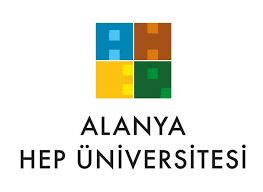 T.C.ALANYA HAMDULLAH EMİN PAŞA ÜNİVERSİTESİ/ALANYA HEP UNIVERSITYİDARİ PERSONEL MEMNUNİYET ANKETİ/ADMINISTRATIVE STAFF JOB SATISFACTION SURVEYEğitim-Öğretim Yılı /Academic Year Eğitim-Öğretim Yılı /Academic Year 201…/20….201…/20….201…/20….201…/20….201…/20….Çok Memnunum/ I am very pleasedMemnunum/ I am pleasedKararsızım/ I am not sureMemnun Değilim/ I am not pleasedHiç Memnun Değilim/ I am not pleased at all1İşimi yapmak için gerekli araç, donanım ve materyalin sağlanmasındanBeing provided the necessary tools, equipment and materials to perform my work 2Çalıştığım ortamın fiziksel (ısı, ışık, bina tasarımı…) şartlarından Physical conditions (such as heat, light, building design) of the place I work in3Çalıştığım ortamın teknik (bilgisayar, yazıcı, büro malzemesi) şartlarının yeterli olmasından The sufficiency of the technical equipment (computer, printer, office material) of the place I work in 4İnternet erişimimden Internet access5Çalışma odaları ile ortak kullanım alanlarının temizliğindenCleaning of offices and common areas6Üniversitenin güvenlik tedbirlerinden (yangın, deprem, güvenlik hizmetleri vs.)Security precautions of the university (fire, earthquake, security services, etc.)7İş ve görev tanımlarının açık olmasından Clear job descriptions and task definitions8İdari personel kadro sayısının yeterli olmasından The sufficiency of the number of administrative staff 9Yetki ve sorumlulukların dengeli dağıtılmasından Equal distribution of power (authority) and responsibility10Görevlendirilmelerde mesleki yeterliliğe önem verilmesinden Emphasis on professional competence in assignments11İdari personele kendini geliştirme/hizmet içi eğitim olanaklarının sunulmasından Providing self-development / in-service training opportunities for administrative staff12Özlük haklarım ile ilgili gelişmeler olduğunda şahsımın zamanında haberdar edilmesinden That I am informed about my personal rights on time13İhtiyaç duyduğum bilgiye kolayca ve zamanında ulaşabilmemden That I am able to reach the information I need easily and on time.14Yaptığım işin üniversiteme katkı düzeyinden The contribution of my work to my university15Performansımla ilgili geribildirim alabilmemden That I can get feedback on my performance.16Birimde planlama yapılırken ve kararlar alınırken herkesin katılımının sağlanmasından To ensure the participation of everyone in planning and making decisions in the unit17Üniversitede yenilikçi fikir ve girişimlere fırsat verilme düzeyinden Opportunities provided to innovative ideas and initiatives at the university18Yöneticilerimin özel sorunlarımla (kişisel sıkıntılar, ekonomik durum, ailevi veya birim içi sorunlar gibi) ilgilenmesindenThat my directors are concerned with my personal problems (such as personal problems, economic situation, family or unit problems)19Çalışanlar arasında aidiyet duygusunun egemen olmasından That organizational commitment is dominant20Fırsatların adaletli olmasından Fair opportunities21Personeller arasında işbirliğinin olmasından The cooperation between the staff22Yaptığım işlerin takdir edilmesindenBeing appreciated23Üniversitenin ulaşmak istediği amaçların tüm personel tarafından bilinme düzeyindenThe level of the knowledge of whole university staff about university mission24Personelin memnuniyetini arttırmak için başarıyı ve performansı ödüllendirici mekanizmalar olmasındanHaving rewarding mechanisms fort he success and performance to increase the job satisfaction and success of the staff25Şu anda bulunduğum pozisyonda kendimi geliştirebilmemdenThat I can improve myself in my current position26İdari personelin amiri(leri) ile iyi ilişkiler kurmasındanHaving good relationship between administrative staff and supervisors27Birimde düşüncelerime değer verilmesinden ve düşüncelerimi rahat ve serbest bir şekilde ifade edebilmemdenTo value my opinion in the unit and to express my opinion in a comfortable and free way28Birliği sağlamak ve çatışmaları azaltmak gibi amaçlarla düzenlenen planlı faaliyetlerin olmasından (kutlamalar, yemekler)To have planned activities (celebrations, meals) organized to increse cooperation and reduce conflicts29Geleceğe yönelik planları gerçekleştirmede yol gösterecek açık bir misyon ve vizyonun bulunmasındanThe presence of a clear mission and vision to guide future plans30Kurum içi iletişimin etkin olarak sağlanmasındanEffective internal communication31Üniversitemiz ile ilgili genel memnuniyet düzeyiniz nedir?What is your overall level of satisfaction with our university?32Üniversitemizin beklentilerinizi karşılama düzeyinden The level that our university meets your expectation33Çalışma hayatınızı devam ettirmek için üniversitemizi tekrar tercih eder miydiniz?Would you prefer our university again to resume your career?